Droit à l’imageJe soussigné  Mr ou Mme   …………….……………………………      autorise / n’autorise pas *l’association   Los Diablitos   à utiliser (journal, site internet, publications) des photos de moi-même prises au cours des activités.                                                                          * entourer Fournir :_ Un certificat médical à la pratique de la danse_ Une photo (format identité), photocopie acceptée_ Photocopie d’une attestation de police d’assurance responsabilité civilePublicitéComment nous avez-vous connus ?Entourez :     Connaissance   -   Site internet –                        Facebook    -      AfficheDate :  ………..……..                                    SIGNATUREPage 2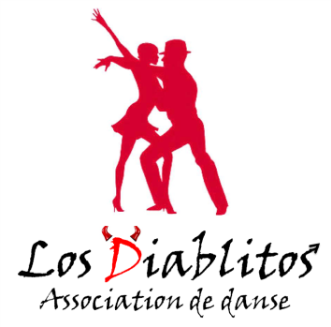 Cours de danses latines à ThoiryPériode 2021-2022Renseignements complémentaires